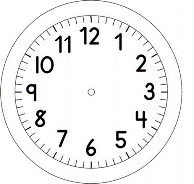 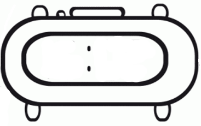 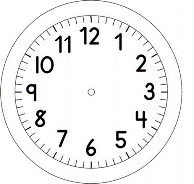 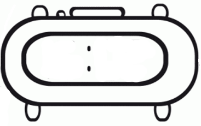 MATEMÁTICA PINTE OS NÚMEROS QUE VEM ANTES DO 7.PINTE OS NÚMEROS QUE VEM ANTES DO 9.PINTE OS NÚMEROS QUE VEM ANTES DO 6.QUEM VEM ANTES DO 8?QUEM VEM IMEDIATAMENTE ANTES DO 8? COMPLETE O QUADRO:VEM IMEDIATAMENTE ANTESN ºVEM IMEDIATAMENTE DEPOIS843162